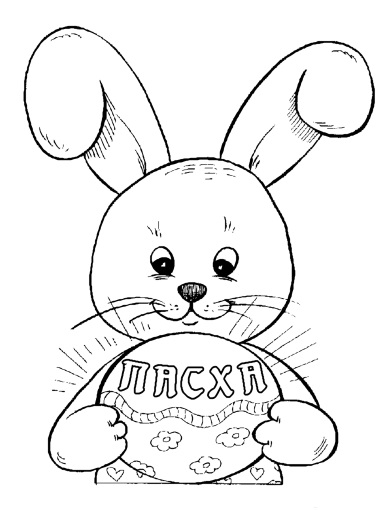 Ученика (цы) _____ класса__________________________________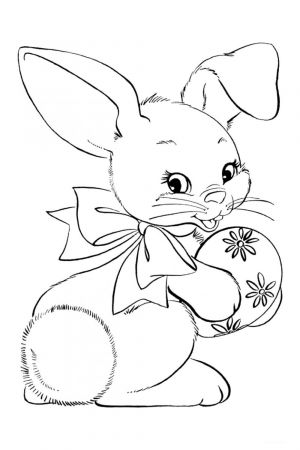 Реши задачу. Оформи ее.У кролика было 18 пасхальных яиц. 5 яиц он отдал своему другу. Сколько яиц осталось у кролика?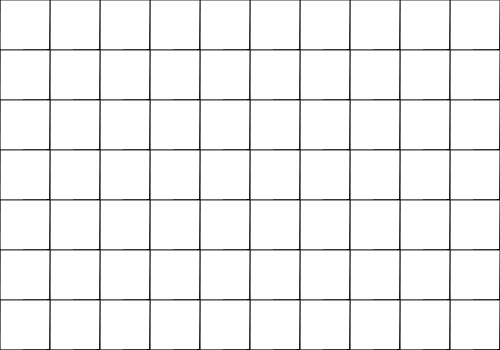 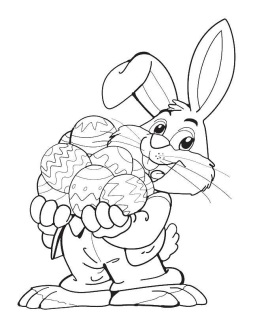 Сравни1+12+1   13+0+120-1-2    19-2-115+0+4     20-3-114+1+1    16-2-1Вычисли20-3=                      16+2=15+1=                      12-4=18-5=                       17-7=11-3=                       14+4=19-4=                        13+7=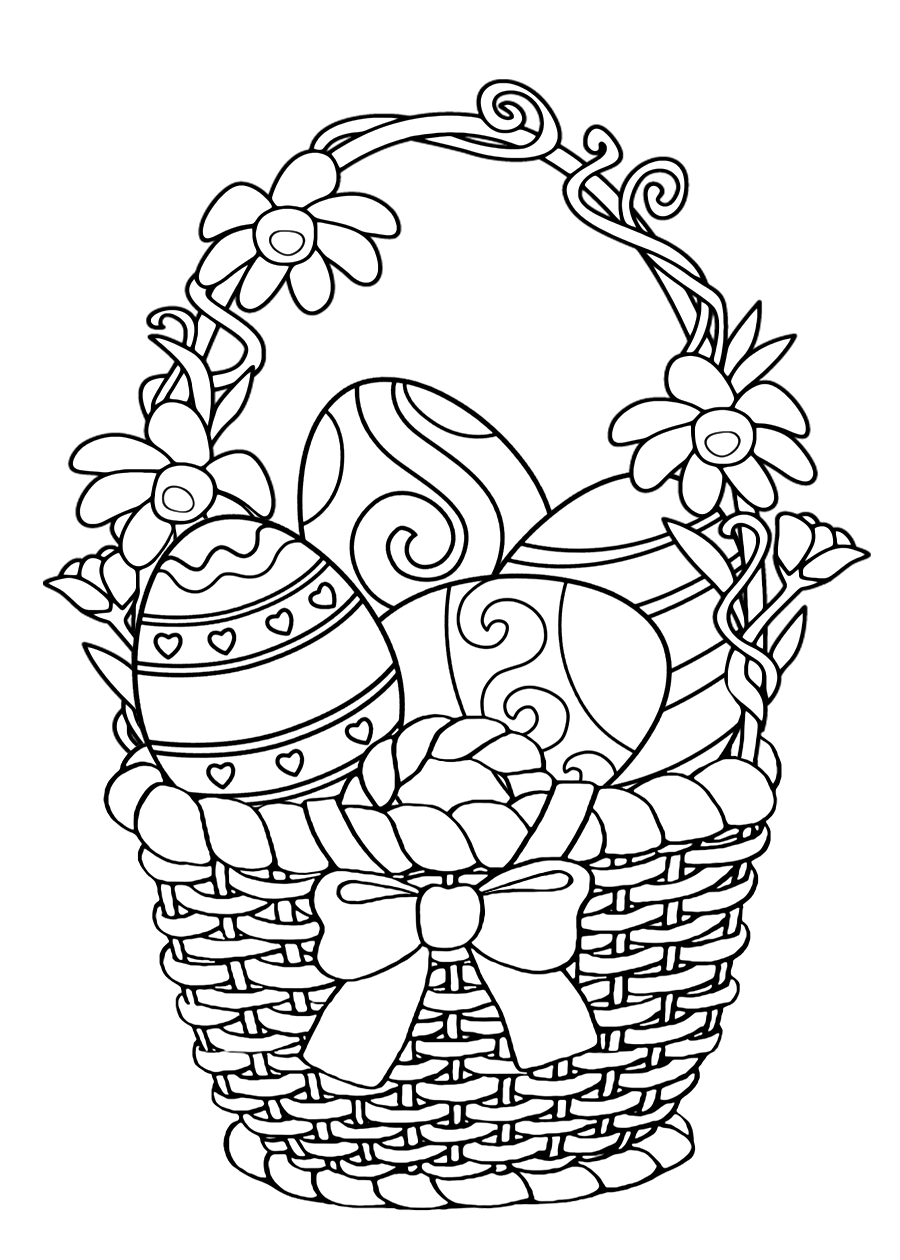 Нарисуй отрезки 2 см, 4 см, 5 смПрочитай слова, поставь ударениеЗапиши слова. Раздели на слоги. Сделай звуковой анализСон, радость, пряник, заяц, любовь.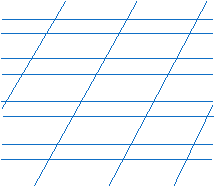 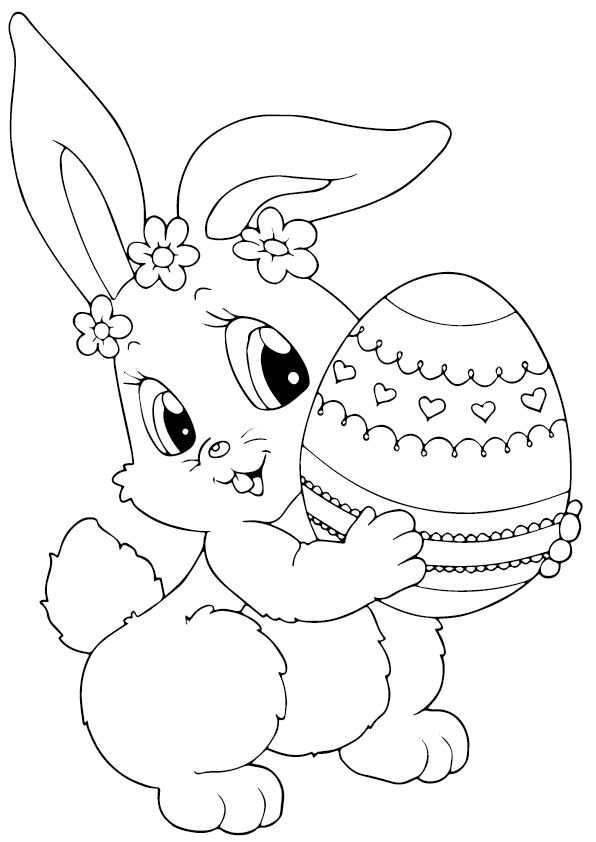 Прочитай текст. Ответь письменно на вопросыПапа купил Мише кролика. Кролик был красивый. У него мягкая серая шерсть, длинные ушки, короткий хвостик. Кролик любит капусту, морковку. Он сидит и быстро-быстро грызет морковку.Как зовут мальчика?__________________________________Кого купили Мише?__________________________________Обведи диких животных красным цветом, домашних-зелёнымСоедини      деревья с листьями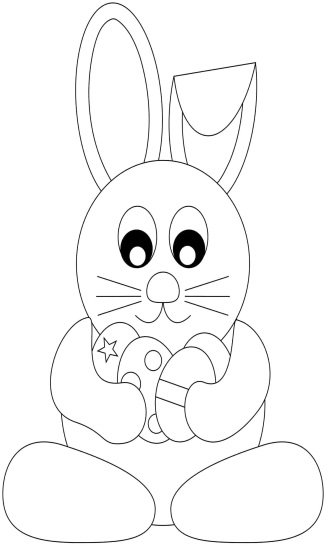 ПраздникдоброПасхакроликсладости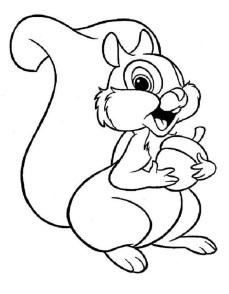 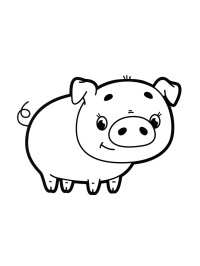 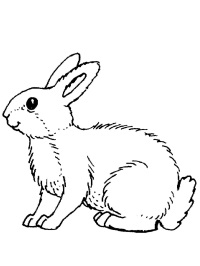 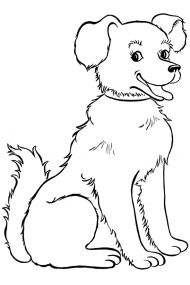 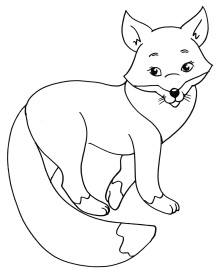 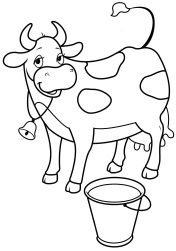 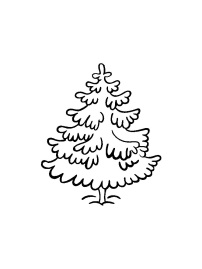 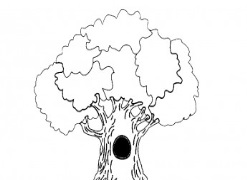 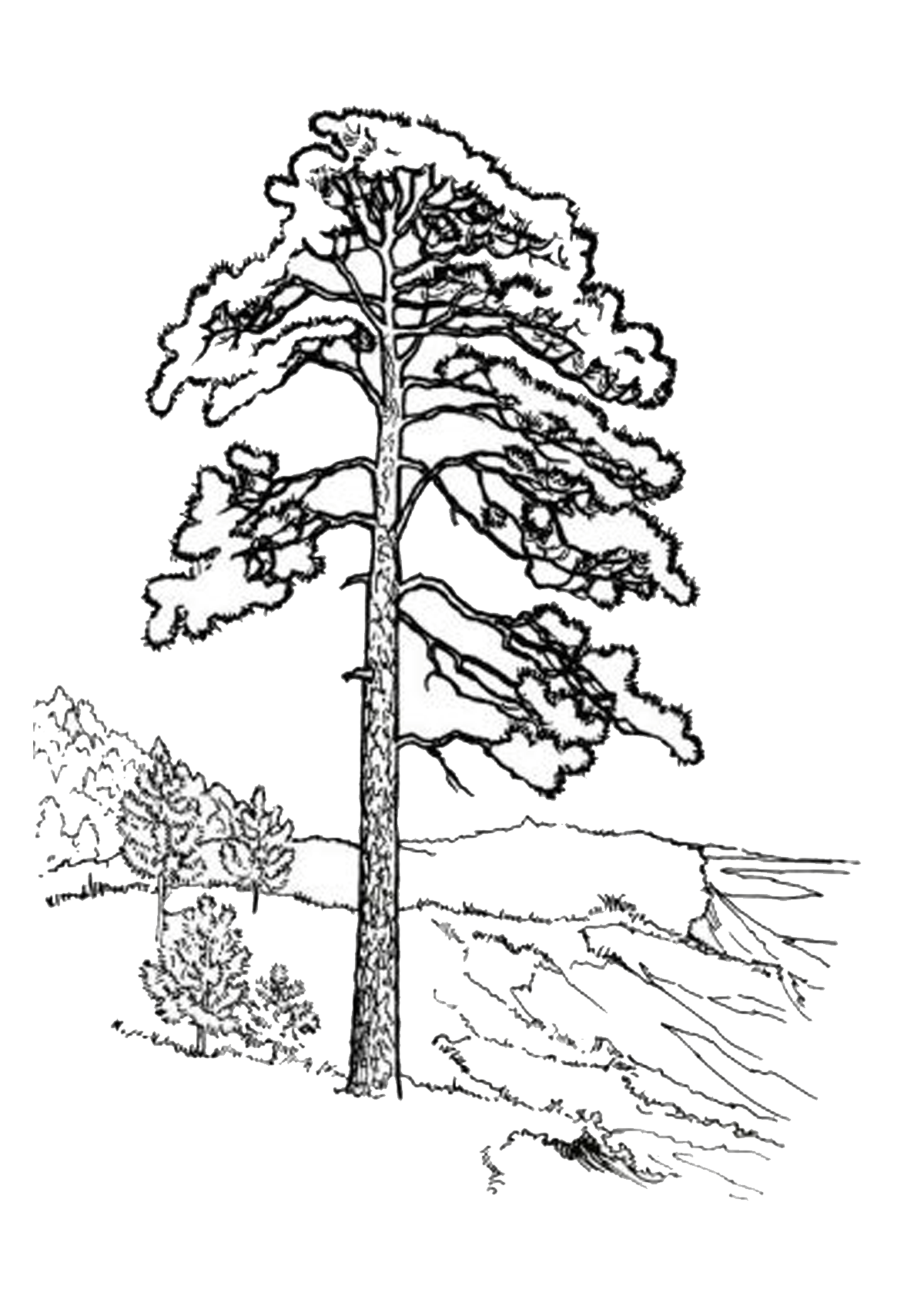 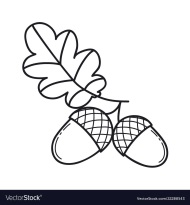 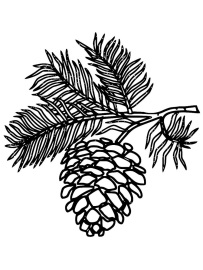 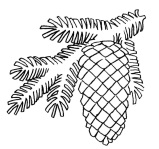 